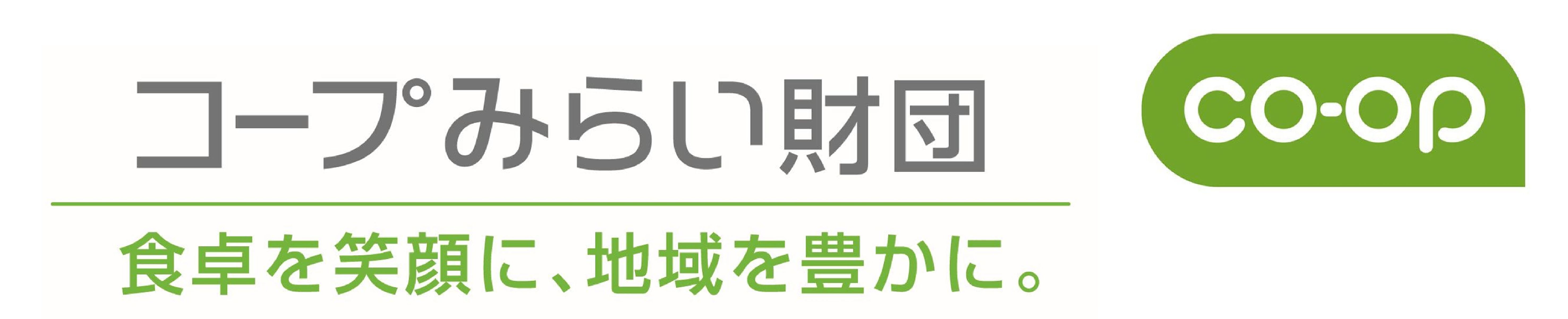 ２０２３年度　社会貢献活動助成制度「コープみらい・くらしと地域づくり助成」応募用紙　　　　　　　　　　　　　　　　　　　　　　　　　申請日  2023年   月 　  日１．団体概要　　　　　　　　　　　　　　応募用紙は記入枠内に収まるように記入してくださいコープみらいの地域クラブに登録している場合は記入してください。※地域クラブとは、コープみらい組合員及び地域の方どうしがつながり、継続的なグループ活動を通して、人と人がつながり、コ-プとつながり、くらしに関わるニーズを実現する組織です。２．申請する事業・活動について３．申請事業・活動への他団体からの助成について４．事業の実施スケジュール（助成対象期間２０２４年３月２１日～２０２５年３月２０日）５．本助成金が受けられなかった場合の対応以下はアンケートです。選考にはかかわらないものです。今後の参考にさせていただきますので、ご協力お願いいたします。（ﾌﾘｶﾞﾅ）団体名（ﾌﾘｶﾞﾅ）団体名　　　　　　　　　　　　　　　　　　　　　　　　　　　（法人格：有　・無　）　　　　　　　　　　　　　　　　　　　　　　　　　　　（法人格：有　・無　）　　　　　　　　　　　　　　　　　　　　　　　　　　　（法人格：有　・無　）　　　　　　　　　　　　　　　　　　　　　　　　　　　（法人格：有　・無　）　　　　　　　　　　　　　　　　　　　　　　　　　　　（法人格：有　・無　）　　　　　　　　　　　　　　　　　　　　　　　　　　　（法人格：有　・無　）　　　　　　　　　　　　　　　　　　　　　　　　　　　（法人格：有　・無　）　　　　　　　　　　　　　　　　　　　　　　　　　　　（法人格：有　・無　）　　　　　　　　　　　　　　　　　　　　　　　　　　　（法人格：有　・無　）　　　　　　　　　　　　　　　　　　　　　　　　　　　（法人格：有　・無　）　　　　　　　　　　　　　　　　　　　　　　　　　　　（法人格：有　・無　）(ﾌﾘｶﾞﾅ)所在地(ﾌﾘｶﾞﾅ)所在地〒　　　―ＴＥＬ：　　　　　　　　　　　　ＦＡＸ：〒　　　―ＴＥＬ：　　　　　　　　　　　　ＦＡＸ：〒　　　―ＴＥＬ：　　　　　　　　　　　　ＦＡＸ：〒　　　―ＴＥＬ：　　　　　　　　　　　　ＦＡＸ：〒　　　―ＴＥＬ：　　　　　　　　　　　　ＦＡＸ：〒　　　―ＴＥＬ：　　　　　　　　　　　　ＦＡＸ：〒　　　―ＴＥＬ：　　　　　　　　　　　　ＦＡＸ：〒　　　―ＴＥＬ：　　　　　　　　　　　　ＦＡＸ：〒　　　―ＴＥＬ：　　　　　　　　　　　　ＦＡＸ：〒　　　―ＴＥＬ：　　　　　　　　　　　　ＦＡＸ：〒　　　―ＴＥＬ：　　　　　　　　　　　　ＦＡＸ：団体ＵＲＬ団体ＵＲＬhttps://https://https://https://https://https://https://https://https://https://https://（ﾌﾘｶﾞﾅ）代表者名（ﾌﾘｶﾞﾅ）代表者名　　　　　　　　　　　　　　　　　　　　　　　（役職名：　　　　　　　　）　　　　　　　　　　　　　　　　　　　　　　　（役職名：　　　　　　　　）　　　　　　　　　　　　　　　　　　　　　　　（役職名：　　　　　　　　）　　　　　　　　　　　　　　　　　　　　　　　（役職名：　　　　　　　　）　　　　　　　　　　　　　　　　　　　　　　　（役職名：　　　　　　　　）　　　　　　　　　　　　　　　　　　　　　　　（役職名：　　　　　　　　）　　　　　　　　　　　　　　　　　　　　　　　（役職名：　　　　　　　　）　　　　　　　　　　　　　　　　　　　　　　　（役職名：　　　　　　　　）　　　　　　　　　　　　　　　　　　　　　　　（役職名：　　　　　　　　）　　　　　　　　　　　　　　　　　　　　　　　（役職名：　　　　　　　　）　　　　　　　　　　　　　　　　　　　　　　　（役職名：　　　　　　　　）連絡先担当者（ﾌﾘｶﾞﾅ）氏名日中連絡先日中連絡先電話番号：携帯電話番号：Ｅ‐Ｍail：電話番号：携帯電話番号：Ｅ‐Ｍail：電話番号：携帯電話番号：Ｅ‐Ｍail：電話番号：携帯電話番号：Ｅ‐Ｍail：電話番号：携帯電話番号：Ｅ‐Ｍail：電話番号：携帯電話番号：Ｅ‐Ｍail：連絡先担当者（ﾌﾘｶﾞﾅ）住所〒　　　　―　　　　〒　　　　―　　　　〒　　　　―　　　　〒　　　　―　　　　〒　　　　―　　　　〒　　　　―　　　　〒　　　　―　　　　〒　　　　―　　　　〒　　　　―　　　　〒　　　　―　　　　〒　　　　―　　　　団体設立年月日（設立予定日）団体設立年月日（設立予定日）　　　　年　　　月　　　日　　　　年　　　月　　　日　　　　年　　　月　　　日　　　　年　　　月　　　日法人格取得日（取得予定日）法人格取得日（取得予定日）法人格取得日（取得予定日）　　　　年　　　月　　　日　　　　年　　　月　　　日　　　　年　　　月　　　日　　　　年　　　月　　　日団体の活動目的団体の活動目的活動内容、活動実績または活動開始の経緯（概ね過去１年まで）活動内容、活動実績または活動開始の経緯（概ね過去１年まで）構成員数構成員数会員　　　　人/その他の会員　　　　　人　／　他の構成員　　　　　人会員　　　　人/その他の会員　　　　　人　／　他の構成員　　　　　人会員　　　　人/その他の会員　　　　　人　／　他の構成員　　　　　人会員　　　　人/その他の会員　　　　　人　／　他の構成員　　　　　人会員　　　　人/その他の会員　　　　　人　／　他の構成員　　　　　人会員　　　　人/その他の会員　　　　　人　／　他の構成員　　　　　人会員　　　　人/その他の会員　　　　　人　／　他の構成員　　　　　人会員　　　　人/その他の会員　　　　　人　／　他の構成員　　　　　人会員　　　　人/その他の会員　　　　　人　／　他の構成員　　　　　人会員　　　　人/その他の会員　　　　　人　／　他の構成員　　　　　人会員　　　　人/その他の会員　　　　　人　／　他の構成員　　　　　人予算・決算規模予算・決算規模今年度予算額　　　　　　　　円　／　前年度決算額　　　　　　　　　円今年度予算額　　　　　　　　円　／　前年度決算額　　　　　　　　　円今年度予算額　　　　　　　　円　／　前年度決算額　　　　　　　　　円今年度予算額　　　　　　　　円　／　前年度決算額　　　　　　　　　円今年度予算額　　　　　　　　円　／　前年度決算額　　　　　　　　　円今年度予算額　　　　　　　　円　／　前年度決算額　　　　　　　　　円今年度予算額　　　　　　　　円　／　前年度決算額　　　　　　　　　円今年度予算額　　　　　　　　円　／　前年度決算額　　　　　　　　　円今年度予算額　　　　　　　　円　／　前年度決算額　　　　　　　　　円今年度予算額　　　　　　　　円　／　前年度決算額　　　　　　　　　円今年度予算額　　　　　　　　円　／　前年度決算額　　　　　　　　　円これまでの受賞履歴・助成履歴（過去2年分）これまでの受賞履歴・助成履歴（過去2年分）受賞履歴表彰主催者これまでの受賞履歴・助成履歴（過去2年分）これまでの受賞履歴・助成履歴（過去2年分）受賞履歴表彰名これまでの受賞履歴・助成履歴（過去2年分）これまでの受賞履歴・助成履歴（過去2年分）受賞履歴表彰年これまでの受賞履歴・助成履歴（過去2年分）これまでの受賞履歴・助成履歴（過去2年分）助成履歴助成名称これまでの受賞履歴・助成履歴（過去2年分）これまでの受賞履歴・助成履歴（過去2年分）助成履歴助成金額これまでの受賞履歴・助成履歴（過去2年分）これまでの受賞履歴・助成履歴（過去2年分）助成履歴助成年コープみらい地域クラブ名コープみらい地域クラブ名コード事業・活動名主な事業実施場所取り組み分野（３つまで）1．食・食育　　2．消費者の権利　　3．福祉、健康　　4．子ども・子育て5．次世代支援 　　6．教育、文化、スポーツ　　7．環境保全8．人権、平和、国際協力・交流　　9．防犯・防災・減災、災害復興支援　10．その他（　　　　　　　　　）事業で取り組みたい地域や社会の課題事業の目的事業内容事業の成果目標助成の必要性助成終了後の事業の展望一緒に出来ること助成名状況（いずれかに○）金額決定・申請中・申請予定決定・申請中・申請予定決定・申請中・申請予定決定・申請中・申請予定年　　月具体的な活動内容この助成は何を見て知りましたかこの助成は何を見て知りましたか当てはまる番号に「〇」をつけてください１．知人（コープみらい組合員含む）からの紹介２．コープみらい財団のウェブサイト（ホームページ）３．コープみらい千葉県本部・埼玉県本部・東京都本部のいずれかからのご案内４．インフォメーション（コープみらい都県本部発行の情報紙）５．市民活動の情報が掲載されているウェブサイト（ホームページ）６．行政の窓口、地域の支援センター等７．ＳＮＳの情報８．その他